	Chewelah Arts Guild Minutes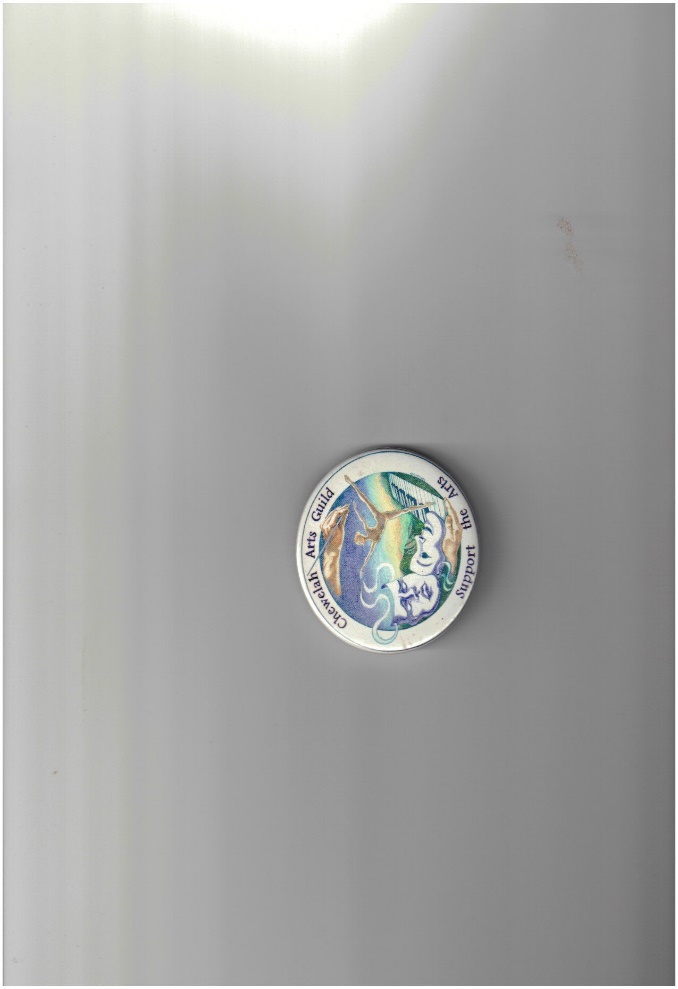                      October 15, 2019    Meeting called to order by Dawn McClain at 5:30 pm, Northeast Washington Health Conference Center. 
CORRESPONDENCE:  We Received an application from the Colville Vinson Fund which is due by December 16th. The application was given to Robert.The Chewelah Chamber of Commerce sent a thank you letter for the auction.Glenda Booth brought a thank you for the contributions for the Billy Booth memorial.Received a request for $125 for advertisement from the Woodland Community Theatre.MINUTES: CAG August Meeting Tabitha Moved to accept the September 17th minutes as written. Terry Seconded, Motion carried.TREASURERS REPORT: Terry presented copies of Profit & Loss Budget vs. Actual – January 1 through September 13, 2019. Terry also gave financial balances; Checking $34,986.20, Savings $1,746.41, CD $5,673.63 as well as PayPal .49. There was much discussion about the PayPal account, if a balance should be kept there. CAG uses PayPal for Membership dues, PechaKutcha and ticket sales. PayPal discussion will be continued at another meeting. After the Profit and Loss documents were reviewed, Diane E. asked that the Hemingway donation separated from miscellaneous. Susanne moved to accept the treasurers report as amended. Gail Seconded, Motion carried. Upcoming/Recent Events, Activities and Reports:Light Up the Park: Tabitha reported she does not have a budget report yet because she does not know about the grant. She passed around a sheet asking for volunteers for the event. She had two tee-shirt fund raisers, one of them did very well and the other not so much.  Large and small posters have been posted and handed out. She went on to say that water lanterns will be used to float down the creek, she would also like to see artists make some lighted displays. Asking for volunteers to help line up the pumpkins. Joy to the World: Robert passed around the budget and also stated Joy will be on the 8th not on the 1st of December. Posters were passed around that Sally Bean created, they were well received. This year’s concert will showcase Hannah Kimball-Fuller, Lirico Chamber Singers and Lake City Strings. PechaKutcha: Bud stated Leslie did an amazing job getting diverse presenters together. It was a packed house. Roadside Cleanup: The date for Roadside Cleanup was changed to Saturday 10/12/2019 at 1:00 due to bad weather on previous date. OLD BUSINESS:Color Books: Kay reported she gave out information to different artists at PechaKutcha and received positive nods. She went on to request that someone who is good with a computer to make templets for Color books.Calendar: Dawn would like to update the calendar and needs current input. Ideas for the Hemingway Donation: Diane E. asked if people could come up with proposals on how to use the money.Rainbow Grants: Kay shared that Gail Churape has a local Zentangle artist is applying for a Rainbow Grant and Melanie Carvalho from Summit Valley is applying for a Rainbow Grant for teaching Portrait Painting and Dance of Kindness. Diane E. Moved we fund $200 for Gail and $300 for Melanie applications, Susanne seconded. Motion carried.NEW BUSINESS:Board Transitions: Dawn is resigning as president due to the fact that she is moving to California. Donation to support PACA: Gail moved to explore amount CAG will give PACA to improve the meeting room at PACA, Susanne Seconded, Motion Carried.All future Chewelah Art Guild meetings will be held at PACA, which has been renamed - Chewelah Center for the Arts.  405 North 3rd St East. 2020 Budget:  The budget approval will be deferred until the next meeting.UPCOMING EVENTS:Dates to Remember:	 Burgers and Brats Quartzite Brewery – October 19thLight Up the Park – October 26th Boofest – October 31 from 4-6 p.m.First Thursday Art Walk – November 7thJoy to the World – December 8thMeeting Adjourned at 7:15 pm. Respectfully, Anita Talbott, SecretaryMembers present: Dawn McClain, Tabitha Baugh, Diane Evans, Bud Evans, Terry Ely, Gail Churape, Susanne Griepp, Kay Lupton, Leslie Kristiansen, Glenda Booth, Betty Myers, Robert Nein, John Grumbach and Anita Talbott